§1552.  Preservation interests authorized; enforcement; releaseA preservation interest is the right of a qualified holder to control the treatment of historic property so that its historical integrity is preserved. The preservation interest entitles representatives of a qualified holder to enter the property in a reasonable manner and at reasonable times to assure compliance.  [PL 1979, c. 389 (NEW).]The preservation interest may be enforced by injunction or other proceeding at law or in equity. No preservation interest may be unenforceable on account of lack of privity of estate or contract or lack of benefit to particular land or on account of being assignable or being assigned to any other qualified holder.  [PL 1979, c. 389 (NEW).]A preservation interest may be released in whole or in part by the qualified holder for such consideration, if any, as the holder may determine, in the same manner as the holder may dispose of any interests in property, subject to the conditions of the preservation agreement.  [PL 1979, c. 389 (NEW).]SECTION HISTORYPL 1979, c. 389 (NEW). The State of Maine claims a copyright in its codified statutes. If you intend to republish this material, we require that you include the following disclaimer in your publication:All copyrights and other rights to statutory text are reserved by the State of Maine. The text included in this publication reflects changes made through the First Regular and First Special Session of the 131st Maine Legislature and is current through November 1. 2023
                    . The text is subject to change without notice. It is a version that has not been officially certified by the Secretary of State. Refer to the Maine Revised Statutes Annotated and supplements for certified text.
                The Office of the Revisor of Statutes also requests that you send us one copy of any statutory publication you may produce. Our goal is not to restrict publishing activity, but to keep track of who is publishing what, to identify any needless duplication and to preserve the State's copyright rights.PLEASE NOTE: The Revisor's Office cannot perform research for or provide legal advice or interpretation of Maine law to the public. If you need legal assistance, please contact a qualified attorney.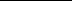 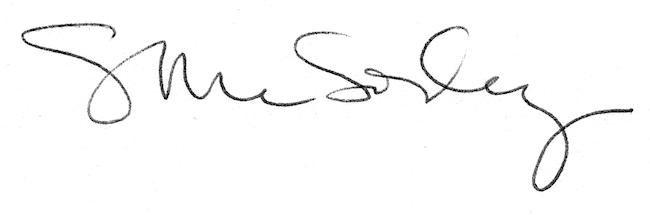 